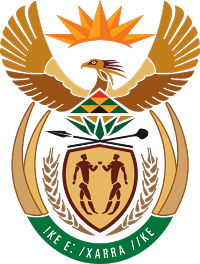 MINISTRY FOR COOPERATIVE GOVERNANCE AND TRADITIONAL AFFAIRSREPUBLIC OF SOUTH AFRICANATIONAL ASSEMBLYQUESTIONS FOR WRITTENQUESTION NUMBER 2017/3615DATE OF PUBLICATION:  10 NOVEMBER 2017Mr Z R Xalisa (EFF) to ask the Minister of Cooperative Governance and Traditional Affairs: Whether (a) his department and/or (b) any entity reporting to him own land; if so, in each case, (i) where is each plot of land located, (ii) what is the size of each specified plot and (iii) what is each plot currently being used for? NW4044EREPLY(i)(ii)(iii)The Department of Cooperative Governance and Traditional Affairs does not own any land(i)(ii)(iii)The Department is still awaiting a response from entities reporting to me.